MAA13 (Differentiaali- ja integraalilaskennan jatkokurssi)Välitesti 1Tee tehtävät joko tälle tehtäväpaperille tai vihkoosi. Säilytä tekemäsi testi! Kun olet valmis, tarkista ja pisteytä vastauksesi erillisen tarkistusmonisteen avulla. Jos sait vähintään 9/12 pistettä, olet valmis siirtymään seuraavaan osioon!Alla on paloittain määritellyn funktion  kuvaaja. Mikä on funktion  lauseke? (6 p.)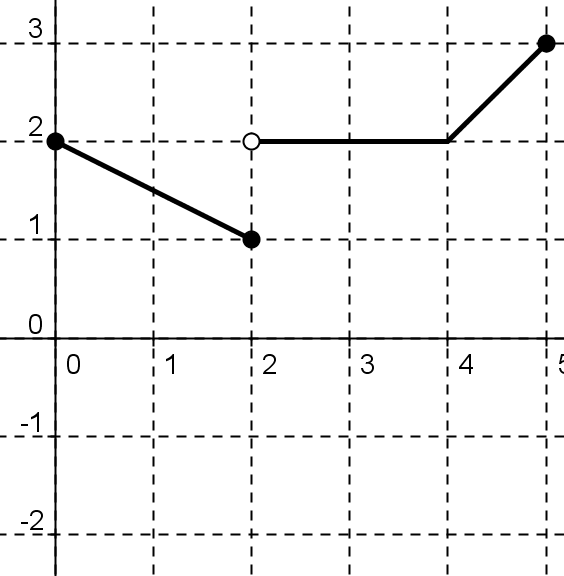 a) Piirrä alla olevaan koordinaatistoon funktion ,  kuvaaja. (3 p.)b) Laske funktion raja-arvo kohdassa . (3 p.)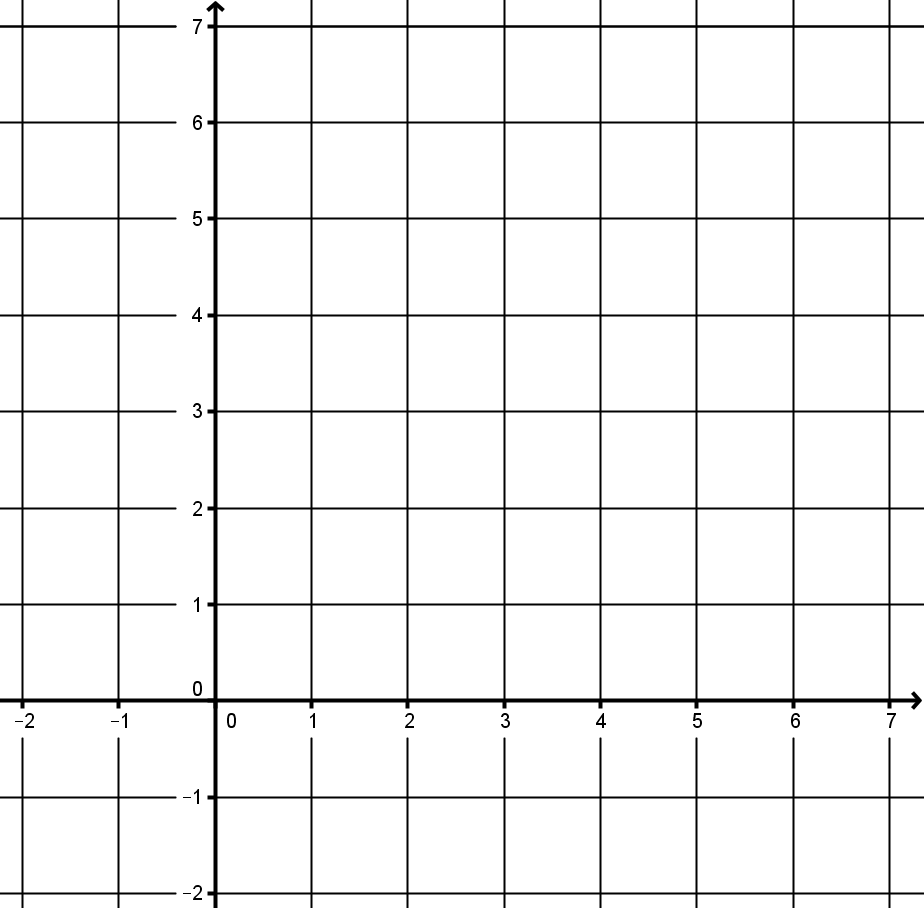 